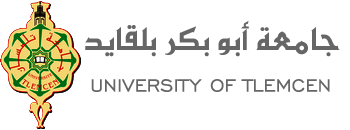 كلية العلوم الانسانية والاجتماعيةقسم : التاريخالمستوى: سنة 3 تاريخ عام  (ليسانس)المادّة: دراسات نقدية للكتابات التاريخيةالموضــــــــــــــــــــــــــــــــــــــــــــــــــــــــــــــــــــــــــــــــــــــــــــــــــــــــــــــــــــــــــــــــــــــــــــــــــــــــوع:شهادة حية للمجاهد"..............."إعداد الطالب :                                                                                                   إشراف :  ..........                                                                                                      د. إبراهيم بن عبد المومنالسنة الجامعية: .......الولاية:الدائرة :البلدية:                                              بطاقة المجاهد.الإسم:                                      .الإسم الحربي:  اللقب:    تاريخ ومكان الميلاد: إسم الأب:                                           إسم ولقب الأم: الحالة العائلية:                                     عدد الأولاد:  المستوى الثقافي : المؤهل العلمي:العنوان الحالي:  تاريخ الإلتحاق بالثورة التحريرية :                      الصفة:  القسمة:               الناحية:                     المنطقة :                  الولاية: خارج الوطن:الرتبة أو المسؤولية التي تقلدتها أثناء الثورة:رقم ملف الإعتراف الوطني:                     رقم الوسام:.نبذة عن النشاطات السياسية التي قمت بها قبل سنة 1954:نبذة عن النشاطات السياسية والعسكرية التي قمت بها من سنة 1954الى1962:التسليح:المعارك أو العمليات التي شاركت فيها أو قدتها :الجروح التي أصبت بها و نوعيتها:/هل سجنت ؟ أذكر مكان وتاريخ الإعتقال :التعذيب:النشاطات والوظائف و المسؤوليات التي كلفت بها بعد الإستقلال :معلومات أخرى:  حاوره الطالب:....المكان والتاريخ:....ملاحظة: - هذا النموذج معتمد من طرف وزارة المجاهدين- يمكن تكييف  طبيعة الأسئلة (إضافة) حسب النموذج المقدم في المحاضرة من طرف الأستاذ.      الصورة